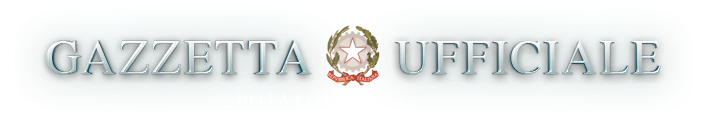 DECRETO-LEGGE 18 novembre 2022, n. 176  Misure urgenti di  sostegno  nel  settore  energetico  e  di  finanzapubblica. (22G00189) (GU n.270 del 18-11-2022)  Vigente al: 19-11-2022  Capo I 
Misure urgenti in materia di energia elettrica, gas naturale e
carburanti                   IL PRESIDENTE DELLA REPUBBLICA   Visti gli articoli 77 e 87, quinto comma, della Costituzione;   Visto il decreto-legge 18  aprile  2019,  n.  32,  convertito,  conmodificazioni,  dalla  legge  14  giugno   2019,   n.   55,   recante«Disposizioni urgenti per  il  rilancio  del  settore  dei  contrattipubblici, per l'accelerazione degli interventi  infrastrutturali,  dirigenerazione urbana e di ricostruzione a seguito di eventi sismici»;   Visto il decreto-legge 19  maggio  2020,  n.  34,  convertito,  conmodificazioni, dalla legge 17 luglio 2020,  n.  77,  recante  «Misureurgenti in materia di salute,  sostegno  al  lavoro  e  all'economia,nonche' di politiche sociali connesse all'emergenza epidemiologica daCOVID-19»;   Visto il decreto-legge 17  maggio  2022,  n.  50,  convertito,  conmodificazioni, dalla legge 15 luglio 2022,  n.  91,  recante  «Misureurgenti in materia di politiche energetiche nazionali,  produttivita'delle imprese e attrazione degli investimenti, nonche' in materia  dipolitiche sociali e di crisi ucraina»;   Visto il decreto-legge 9  agosto  2022,  n.  115,  convertito,  conmodificazioni, dalla legge 21 settembre 2022, n. 142, recante «Misureurgenti in materia di energia, emergenza idrica, politiche sociali  eindustriali»;   Visto il decreto-legge 23 settembre 2022, n. 144,  convertito,  conmodificazioni,  dalla  legge  17  novembre  2022,  n.  175,   recante«Ulteriori  misure  urgenti  in  materia   di   politica   energeticanazionale, produttivita' delle imprese, politiche sociali  e  per  larealizzazione del Piano nazionale di ripresa e resilienza (PNRR)»;   Ritenuta la straordinaria necessita' e urgenza di  adottare  misureper  contenere  gli  effetti   derivanti   dall'aumento   del   costodell'energia e dei carburanti, nonche' in  materia  di  efficienza  esicurezza energetica e incremento della produzione di gas naturale;   Considerata, altresi', la straordinaria  necessita'  e  urgenza  diadottare disposizioni in materia di finanza pubblica;   Vista la deliberazione del Consiglio dei ministri,  adottata  nellariunione del 10 novembre 2022;   Sulla proposta del Presidente del  Consiglio  dei  ministri  e  delMinistro dell'economia e delle finanze, di concerto  con  i  Ministridelle imprese e del made in Italy, dell'ambiente  e  della  sicurezzaenergetica, della difesa, delle infrastrutture e dei trasporti e  perlo sport e i giovani;                                 Emana                      il seguente decreto-legge:                                Art. 1 Contributo straordinario, sotto forma di credito d'imposta, a  favore  delle imprese per l'acquisto di energia elettrica e  gas  naturale,  per il mese di dicembre 2022   1. I contributi straordinari, sotto forma di credito d'imposta,  dicui ai commi  1,  primo  periodo,  2,  3  e  4  dell'articolo  1  deldecreto-legge  23   settembre   2022,   n.   144,   convertito,   conmodificazioni,  dalla  legge  17  novembre   2022,   n.   175,   sonoriconosciuti,  alle  medesime  condizioni  ivi  previste,  anche   inrelazione  alla  spesa  sostenuta  nel  mese  di  dicembre  2022  perl'acquisto di energia elettrica e gas naturale.   2. Il  contributo,  sotto  forma  di  credito  d'imposta,  previstodall'articolo 1, comma  1,  secondo  periodo,  del  decreto-legge  23settembre 2022, n. 144, convertito, con modificazioni, dalla legge 17novembre 2022, n. 175, e' riconosciuto, alle condizioni previste  dalterzo periodo del comma 1 del medesimo articolo 1, anche in relazionealla spesa per l'energia elettrica prodotta e autoconsumata nel  mesedi  dicembre  2022  ed  e'  determinato  con   riguardo   al   prezzoconvenzionale dell'energia elettrica pari  alla  media,  relativa  almese di  dicembre  2022,  del  prezzo  unico  nazionale  dell'energiaelettrica.   3. I crediti d'imposta maturati ai  sensi  dei  commi  1  e  2  delpresente articolo per  il  mese  di  dicembre  2022,  nonche'  quellispettanti ai sensi dell'articolo 1, commi 1, primo e secondo periodo,2, 3, e 4, del decreto-legge 23 settembre 2022, n.  144,  convertito,con modificazioni, dalla legge 17 novembre 2022, n. 175, relativi  aimesi di ottobre e novembre 2022 e dell'articolo 6 del decreto-legge 9agosto 2022, n. 115, convertito, con modificazioni,  dalla  legge  21settembre 2022, n.  142,  relativi  al  terzo  trimestre  2022,  sonoutilizzabili esclusivamente in compensazione ai  sensi  dell'articolo17 del decreto legislativo 9 luglio 1997, n. 241, entro la  data  del30 giugno 2023. Non si applicano i  limiti  di  cui  all'articolo  1,comma 53, della legge 24 dicembre 2007, n. 244, e di cui all'articolo34 della legge 23 dicembre 2000, n.  388.  I  crediti  d'imposta  nonconcorrono alla formazione  del  reddito  d'impresa  ne'  della  baseimponibile dell'imposta regionale sulle attivita'  produttive  e  nonrilevano ai fini del rapporto di cui agli articoli 61 e 109, comma 5,del testo unico delle imposte sui redditi approvato con  decreto  delPresidente della Repubblica 22  dicembre  1986,  n.  917.  I  creditid'imposta sono cumulabili  con  altre  agevolazioni  che  abbiano  adoggetto i medesimi costi, a condizione che tale cumulo, tenuto  contoanche della non concorrenza alla formazione del reddito e della  baseimponibile dell'imposta regionale  sulle  attivita'  produttive,  nonporti al superamento del costo sostenuto.   4. I crediti d'imposta maturati ai  sensi  dei  commi  1  e  2  delpresente articolo per  il  mese  di  dicembre  2022,  nonche'  quellispettanti ai sensi dell'articolo 1, commi 1, primo e secondo periodo,2, 3, e 4, del decreto-legge 23 settembre 2022, n.  144,  convertito,con modificazioni, dalla legge 17 novembre 2022, n. 175, relativi  aimesi di ottobre e novembre 2022 e dell'articolo 6 del decreto-legge 9agosto 2022, n. 115, convertito, con modificazioni,  dalla  legge  21settembre 2022, n.  142,  relativi  al  terzo  trimestre  2022,  sonocedibili, solo  per  intero,  dalle  imprese  beneficiarie  ad  altrisoggetti, compresi gli istituti di credito e gli  altri  intermediarifinanziari, senza facolta' di successiva  cessione,  fatta  salva  lapossibilita' di due ulteriori cessioni solo se effettuate a favore dibanche  e  intermediari   finanziari   iscritti   all'albo   previstodall'articolo 106 del testo unico delle leggi in materia  bancaria  ecreditizia, di cui al decreto legislativo 1° settembre 1993, n.  385,societa' appartenenti a un gruppo bancario iscritto all'albo  di  cuiall'articolo 64 del predetto  testo  unico  delle  leggi  in  materiabancaria e creditizia ovvero imprese di assicurazione autorizzate  adoperare in Italia ai sensi del codice delle assicurazioni private, dicui al decreto legislativo 7 settembre 2005, n. 209,  ferma  restandol'applicazione delle disposizioni di cui all'articolo 122-bis,  comma4,  del  decreto-legge  19  maggio  2020,  n.  34,  convertito,   conmodificazioni, dalla legge 17 luglio 2020, n. 77, per  ogni  cessioneintercorrente tra i predetti soggetti, anche successiva alla prima. Icontratti di cessione conclusi in violazione del primo  periodo  sononulli.  In  caso  di  cessione  dei  crediti  d'imposta,  le  impresebeneficiarie richiedono il visto di  conformita'  dei  dati  relativialla documentazione che attesta la sussistenza  dei  presupposti  chedanno diritto ai crediti d'imposta di cui al  presente  articolo.  Ilvisto di conformita' e' rilasciato  ai  sensi  dell'articolo  35  deldecreto legislativo 9 luglio 1997,  n.  241,  dai  soggetti  indicatiall'articolo 3, comma 3, lettere a) e  b),  del  regolamento  recantemodalita' per la  presentazione  delle  dichiarazioni  relative  alleimposte sui redditi, all'imposta regionale sulle attivita' produttivee all'imposta sul valore aggiunto, di cui al decreto  del  Presidentedella  Repubblica  22  luglio  1998,  n.  322,  e  dai   responsabilidell'assistenza fiscale dei centri costituiti  dai  soggetti  di  cuiall'articolo 32 del citato decreto legislativo n.  241  del  1997.  Icrediti d'imposta  sono  usufruiti  dal  cessionario  con  le  stessemodalita' con le quali sarebbe stato utilizzato dal soggetto  cedentee comunque entro la medesima data del 30 giugno  2023.  Le  modalita'attuative  delle  disposizioni  relative   alla   cessione   e   allatracciabilita'  dei  crediti  d'imposta,  da   effettuarsi   in   viatelematica, anche avvalendosi dei soggetti previsti dall'articolo  3,comma 3, del regolamento di  cui  al  decreto  del  Presidente  dellaRepubblica 22 luglio 1998, n. 322, sono  definite  con  provvedimentodel  direttore  dell'Agenzia   delle   entrate.   Si   applicano   ledisposizioni  di  cui  all'articolo  122-bis,  nonche',   in   quantocompatibili, quelle di cui all'articolo 121, commi  da  4  a  6,  delcitato decreto-legge n. 34 del 2020.   5. In relazione ai contributi di cui ai commi 1 e 2  si  applicano,in  quanto  compatibili,  le   disposizioni   dell'articolo   1   deldecreto-legge   23   settembre   2022,   n.   144   convertito,   conmodificazioni, dalla legge 17 novembre 2022, n. 175.   6. Entro il 16 marzo 2023,  i  beneficiari  dei  crediti  d'impostarichiamati ai commi 3 e 4, a  pena  di  decadenza  dal  diritto  allafruizione del credito non ancora fruito,  inviano  all'Agenzia  delleentrate un'apposita comunicazione sull'importo del  credito  maturatonell'esercizio 2022. Il contenuto e  le  modalita'  di  presentazionedella comunicazione sono definiti  con  provvedimento  del  direttoredella medesima Agenzia da adottarsi entro trenta giorni dalla data dientrata in vigore del presente decreto.   7. Agli oneri di cui al presente articolo,  valutati  in  2.726,454milioni di euro l'anno 2022 e 317,546  milioni  di  euro  per  l'anno2023, che aumentano in termini di indebitamento netto a 3.044 milionidi euro per l'anno 2022, si provvede ai sensi dell'articolo 15.                                Art. 2 Disposizioni in materia di accisa e di imposta sul valore aggiunto su                          alcuni carburanti   1.  In  considerazione  del  perdurare  degli   effetti   economiciderivanti  dall'eccezionale  incremento  dei  prezzi   dei   prodottienergetici, a decorrere dal 19 novembre 2022 e fino  al  31  dicembre2022:     a) le aliquote di accisa, di cui all'allegato I  al  testo  unicodelle  disposizioni  legislative   concernenti   le   imposte   sullaproduzione e sui consumi e relative sanzioni penali e amministrative,di cui al decreto legislativo 26 ottobre  1995,  n.  504,  dei  sottoindicati prodotti sono rideterminate nelle seguenti misure:       1) benzina: 478,40 euro per mille litri;       2) oli da gas o gasolio usato come carburante: 367,40 euro  permille litri;       3) gas di petrolio  liquefatti  (GPL)  usati  come  carburanti:182,61 euro per mille chilogrammi;       4) gas naturale usato per autotrazione:  zero  euro  per  metrocubo;     b)  l'aliquota  IVA  applicata  al   gas   naturale   usato   perautotrazione e' stabilita nella misura del 5 per cento.   2. In dipendenza della rideterminazione dell'aliquota di accisa sulgasolio usato come carburante, stabilita dal  comma  1,  lettera  a),numero 2), del presente articolo, l'aliquota di  accisa  sul  gasoliocommerciale usato come carburante,  di  cui  al  numero  4-bis  dellaTabella A allegata al testo unico di cui al  decreto  legislativo  n.504 del 1995, non si applica per il periodo dal 19  novembre  2022  efino al 31 dicembre 2022.   3. Gli esercenti i  depositi  commerciali  di  prodotti  energeticiassoggettati ad accisa di cui all'articolo 25,  comma  1,  del  testounico di cui al decreto legislativo n. 504 del 1995 e  gli  esercentigli impianti di distribuzione stradale di carburanti di cui al  comma2, lettera b), del medesimo articolo  25  trasmettono,  entro  il  13gennaio 2023,  all'ufficio  competente  per  territorio  dell'Agenziadelle dogane e dei monopoli, con le  modalita'  di  cui  all'articolo19-bis del predetto testo unico  ovvero  per  via  telematica  e  conl'utilizzo  dei  modelli  di  cui  all'articolo  8,  comma   6,   deldecreto-legge 9 agosto 2022, n. 115, convertito,  con  modificazioni,dalla  legge  21  settembre  2022,  n.  142,  i  dati   relativi   aiquantitativi dei prodotti di cui al comma 1, lettera a), del presentearticolo usati come carburante giacenti  nei  serbatoi  dei  relatividepositi e impianti alla data  del  31  dicembre  2022.  La  predettacomunicazione non e'  effettuata  nel  caso  in  cui,  alla  scadenzadell'applicazione della rideterminazione  delle  aliquote  di  accisastabilita dal comma 1,  lettera  a),  del  presente  articolo,  vengadisposta   la   proroga   dell'applicazione   delle   aliquote   comerideterminate dal medesimo comma 1, lettera a).   4. Nel caso in cui non venga disposta la proroga di cui al comma 3,per la mancata comunicazione delle giacenze di cui al medesimo  comma3 trova applicazione la sanzione prevista dall'articolo 50, comma  1,del testo unico di cui al decreto legislativo n.  504  del  1995.  Lamedesima sanzione e' applicata per l'invio delle comunicazioni di cuial predetto comma 3 con dati incompleti o non veritieri.   5. Al fine di prevenire il rischio di manovre speculative derivantidalla diminuzione delle aliquote di accisa  stabilita  dal  comma  1,lettera a), e dalla diminuzione dell'aliquota IVA di cui al comma  1,lettera  b),  trovano  applicazione,  in   quanto   compatibili,   ledisposizioni  di  cui  all'articolo  1-bis,  commi   5   e   6,   deldecreto-legge 21 marzo 2022, n. 21,  convertito,  con  modificazioni,dalla legge 20 maggio 2022, n. 51.   6. Agli oneri derivanti dal comma 1, valutati in  1.366,80  milionidi euro per l'anno 2022 e in 62,30 milioni di euro per  l'anno  2024,si provvede ai sensi dell'articolo 15.                                Art. 3         Misure di sostegno per fronteggiare il caro bollette   1. Al fine di contrastare gli effetti  dell'eccezionale  incrementodei costi dell'energia, le imprese con utenze collocate in  Italia  aesse intestate hanno facolta' di richiedere  la  rateizzazione  degliimporti dovuti a titolo di corrispettivo per la componente energeticadi elettricita' e gas naturale utilizzato per usi diversi  dagli  usitermoelettrici ed eccedenti l'importo medio contabilizzato, a parita'di consumo, nel periodo di riferimento compreso tra il 1°  gennaio  eil 31 dicembre 2021, per i consumi effettuati dal 1° ottobre 2022  al31 marzo 2023 e fatturati entro il 30 settembre 2023. A tal fine,  leimprese interessate formulano apposita istanza ai fornitori,  secondomodalita' semplificate  stabilite  con  decreto  del  Ministro  delleimprese  e  del  made  in  Italy,  di  concerto   con   il   Ministrodell'ambiente e della sicurezza energetica, da adottare entro  trentagiorni dalla data di entrata in vigore del presente decreto.   2. Entro trenta giorni dalla ricezione dell'istanza di cui al comma1, in caso di effettivo rilascio della garanzia di cui al comma  4  edi effettiva disponibilita' di almeno una  impresa  di  assicurazioneautorizzata all'esercizio del ramo credito a stipulare, con l'impresarichiedente la rateizzazione, una copertura assicurativa  sull'interocredito  rateizzato  nell'interesse  del  fornitore  di  energia,  ilfornitore ha l'obbligo di offrire  ai  richiedenti  una  proposta  dirateizzazione recante l'ammontare degli importi dovuti, l'entita' deltasso di interesse eventualmente applicato, che non puo' superare  ilsaggio  di  interesse  pari  al  rendimento  dei  buoni  del   Tesoropoliennali (BTP) di pari durata, le date di scadenza di ciascuna ratae la ripartizione delle medesime rate, per un minimo di dodici  e  unmassimo di trentasei rate mensili.   3. In caso di inadempimento  di  due  rate  anche  non  consecutivel'impresa aderente al piano di  rateizzazione  decade  dal  beneficiodella  rateizzazione  ed  e'  tenuta  al  versamento,   in   un'unicasoluzione, dell'intero importo residuo dovuto.   4. Al fine di assicurare la piu' ampia applicazione della misura dicui al presente articolo, SACE S.p.A., e'  autorizzata  a  concedere,conformemente alle disposizioni di cui all'articolo 8, comma  3,  deldecreto-legge 21 marzo 2022, n. 21,  convertito,  con  modificazioni,dalla legge 20 maggio  2022,  n.  51,  in  favore  delle  imprese  diassicurazione autorizzate all'esercizio del ramo credito e  cauzioni,una garanzia pari al 90 per cento  degli  indennizzi  generati  dalleesposizioni relative ai crediti  vantati  dai  fornitori  di  energiaelettrica  e  gas  naturale  residenti   in   Italia,   per   effettodell'inadempimento, da parte delle imprese  con  sede  in  Italia  ditutto o parte del debito risultante dai piani di rateizzazione di cuial comma  2.  Sulle  obbligazioni  di  SACE  S.p.A.  derivanti  dallegaranzie di cui al presente comma e' accordata di diritto la garanziadello Stato a prima richiesta e senza regresso, la  cui  operativita'e' registrata da SACE S.p.A. con gestione separata. La garanzia delloStato e' esplicita, incondizionata,  irrevocabile  e  si  estende  alrimborso del capitale, al pagamento degli interessi e  a  ogni  altroonere accessorio, al netto delle commissioni ricevute per le medesimegaranzie.  SACE  S.p.A.  svolge  anche  per   conto   del   Ministerodell'economia e delle finanze le  attivita'  relative  all'escussionedella garanzia e al recupero dei crediti, che puo' altresi'  delegarea terzi o agli stessi garantiti. SACE  S.p.A.  opera  con  la  dovutadiligenza professionale. Con decreto  del  Ministro  dell'economia  edelle finanze possono essere impartiti a SACE S.p.A. indirizzi  sullagestione dell'attivita' di rilascio delle garanzie e sulla  verifica,al fine dell'escussione della garanzia dello Stato, del rispetto  deisuddetti indirizzi e dei criteri e condizioni previsti  dal  presentearticolo.   5. Al fine  di  sostenere  le  specifiche  esigenze  di  liquidita'derivanti dai piani di rateizzazione concessi, i fornitori di energiaelettrica e gas  naturale  con  sede  in  Italia  possono  richiederefinanziamenti bancari assistiti da  garanzia  pubblica,  prestata  daSACE S.p.A., alle condizioni e nei termini di cui all'articolo 15 deldecreto-legge 17 maggio 2022, n. 50, convertito,  con  modificazioni,dalla legge 15 luglio 2022, n. 91.   6. La garanzia di cui al comma 5 e'  rilasciata  a  condizione  chel'impresa che aderisce al piano di rateizzazione non abbia  approvatola distribuzione di dividendi o il riacquisto  di  azioni  nel  corsodegli anni nei quali si procede al riconoscimento della rateizzazionea favore della stessa impresa, nonche' di ogni altra impresa con sedein  Italia  che  faccia  parte  del  medesimo  gruppo  cui  la  primaappartiene,  comprese   quelle   soggette   alla   direzione   e   alcoordinamento da parte della medesima. Qualora  le  suddette  impreseabbiano gia' distribuito dividendi o riacquistato azioni  al  momentodella richiesta, l'impegno e' assunto dall'impresa per i dodici  mesisuccessivi.  La  medesima  garanzia  e'   rilasciata,   altresi',   acondizione che  l'impresa  aderente  al  piano  di  rateizzazione  siimpegni  a  gestire  i  livelli  occupazionali   attraverso   accordisindacali e a non trasferire le produzioni in siti collocati in Paesidiversi da quelli appartenenti all'Unione europea.   7. L'adesione al piano di rateizzazione di cui al comma  1,  per  iperiodi corrispondenti, e' alternativa  alla  fruizione  dei  creditid'imposta di cui all'articolo 1 del presente decreto e all'articolo 1del  decreto-legge  23  settembre  2022,  n.  144   convertito,   conmodificazioni, dalla legge 17 novembre 2022, n. 175.   8.  All'articolo  8  del  decreto-legge  21  marzo  2022,  n.   21,convertito, con modificazioni, dalla legge 20  maggio  2022,  n.  51,sono apportate le seguenti modificazioni:     a) al comma 3, le parole: «30 giugno 2023» sono sostituite  dalleseguenti: «30 giugno 2024»  e  le  parole  «31  dicembre  2022»  sonosostituite dalle seguenti: «31 dicembre 2023»;     b) al comma  6,  le  parole  «con  una  dotazione  iniziale  paririspettivamente a 900 milioni di euro e 2000 milioni  di  euro»  sonosostituite  dalle  seguenti:  «con  una   dotazione   iniziale   paririspettivamente a 900 milioni di euro e 5.000 milioni di euro».   9. All'articolo 15, commi 1 e 5, lettera a), del  decreto-legge  17maggio 2022, n. 50, convertito, con  modificazioni,  dalla  legge  15luglio 2022, n. 91, le parole: «31  dicembre  2022»  sono  sostituitedalle seguenti: «31 dicembre 2023».   10. All'articolo 12, comma 1, del decreto-legge 9 agosto  2022,  n.115, convertito, con modificazioni, dalla legge 21 settembre 2022, n.142, sono apportate le seguenti modificazioni:     a) dopo le parole «dall'articolo 51, comma 3,» sono  inserite  leseguenti: «prima parte del terzo periodo,»;     b) le parole «euro 600,00» sono sostituite dalle seguenti:  «euro3.000».   11. All'articolo 7, comma 1, del decreto-legge 23  settembre  2022,n. 144, convertito, con modificazioni, dalla legge 17 novembre  2022,n. 175, le parole «50 milioni» sono sostituite  dalle  seguenti:  «60milioni» e dopo le parole «impianti sportivi e piscine» sono aggiuntele seguenti: «, nonche' per il Comitato Olimpico Nazionale Italiano -CONI, per il Comitato Italiano Paralimpico - CIP e  per  la  societa'Sport e Salute S.p.A.».   12. All'articolo 8 del decreto-legge 23  settembre  2022,  n.  144,convertito, con modificazioni, dalla legge 17 novembre 2022, n.  175,sono apportate le seguenti modificazioni:     a) al comma 1, le parole  «120  milioni»  sono  sostituite  dalleseguenti: «170 milioni» ed e' aggiunto, in fine, il seguente periodo:«Una quota del Fondo di cui al primo periodo, pari a  50  milioni  dieuro per l'anno 2022, e' finalizzata al riconoscimento, nel  predettolimite di spesa e in proporzione all'incremento dei  costi  sostenutirispetto  all'analogo  periodo  dell'anno  2021,  di  un   contributostraordinario destinato, in via esclusiva, in favore degli  enti  delterzo settore iscritti al Registro unico nazionale del Terzo  settoredi cui all'articolo 45 del decreto legislativo 3 luglio 2017, n. 117,delle  organizzazioni  di  volontariato  e  delle   associazioni   dipromozione sociale coinvolte nel processo di  trasmigrazione  di  cuiall'articolo 54 del decreto legislativo 3 luglio 2017, n. 117,  delleorganizzazioni non lucrative di utilita' sociale di  cui  al  decretolegislativo 4 dicembre 1997, n. 460, iscritte alla relativa anagrafe,delle fondazioni, delle associazioni, delle aziende di  servizi  allapersona di cui al decreto legislativo 4 maggio 2001, n. 207, e  deglienti  religiosi  civilmente   riconosciuti,   che   erogano   servizisociosanitari  e  socioassistenziali  in  regime  semiresidenziale  eresidenziale in favore di anziani.»;     b) al comma 2, le parole «50 milioni  di  euro»  sono  sostituitedalle seguenti: «100 milioni di euro».   13. Agli oneri derivanti dal comma 10, valutati in 243,4 milioni dieuro per l'anno 2022 e 21,2 milioni di euro per  l'anno  2023  e  daicommi 11 e 12, lettera a), pari a 60 milioni di euro per l'anno 2022,si provvede ai sensi dell'articolo 15.   14. Agli oneri derivanti dal  comma  12,  lettera  b),  pari  a  50milioni di euro per l'anno 2022, si provvede mediante  corrispondenteriduzione  del  fondo  di  cui  all'articolo   35,   comma   1,   deldecreto-legge 17 maggio, 2022, n. 50, convertito, con  modificazioni,dalla legge 15 luglio 2022, n. 91.                                Art. 4       Misure per l'incremento della produzione di gas naturale   1. Al fine di contribuire al rafforzamento  della  sicurezza  degliapprovvigionamenti di gas naturale e alla riduzione  delle  emissionidi gas climalteranti, attraverso l'incremento dell'offerta di gas  diproduzione nazionale destinabile  ai  clienti  finali  industriali  aprezzo accessibile, all'articolo 16 del decreto-legge 1° marzo  2022,n. 17, convertito, con modificazioni, dalla legge 27 aprile 2022,  n.34, sono apportate le seguenti modificazioni:     a) al comma 2:       1) al  secondo  periodo,  dopo  le  parole  «in  condizione  disospensione volontaria delle attivita'» sono aggiunte le seguenti: «econsiderando, anche ai fini dell'attivita' di ricerca, i soli vincolicostituiti  dalla  vigente  legislazione  nazionale  ed   europea   oderivanti da accordi internazionali»;       2) dopo il secondo  periodo,  sono  inseriti  i  seguenti:  «Ladisposizione di  cui  al  primo  periodo  si  applica  altresi'  alleconcessioni di coltivazione di idrocarburi poste nel tratto  di  marecompreso tra il 45° parallelo e il parallelo passante per la foce delramo di Goro del fiume Po,  a  una  distanza  dalle  linee  di  costasuperiore a 9 miglia e aventi un potenziale minerario di gas  per  unquantitativo di riserva certa superiore a una soglia di  500  milionidi metri cubi. In deroga a  quanto  previsto  dall'articolo  4  dellalegge 9 gennaio 1991, n.  9,  e'  consentita  la  coltivazione  delleconcessioni di cui al terzo periodo per la durata di vita  utile  delgiacimento a condizione che i  titolari  delle  concessioni  medesimeaderiscano alle procedure di cui al comma 1 e previa presentazione dianalisi tecnico-scientifiche e programmi dettagliati di  monitoraggioe verifica dell'assenza di effetti significativi di subsidenza  sullelinee  di  costa  da  condurre  sotto  il  controllo  del   Ministerodell'ambiente e della sicurezza energetica.»;       3) al terzo periodo, le parole «La predetta comunicazione» sonosostituite  dalle  seguenti:  «La  comunicazione  di  cui  al   primoperiodo»;     b) dopo il comma 2, e' inserito il seguente:       «2-bis. Al fine di incrementare la produzione nazionale di  gasnaturale per l'adesione alle procedure di cui al comma 1, in deroga aquanto previsto dall'articolo 6, comma 17, del decreto legislativo  3aprile 2006, n. 152, e' consentito il rilascio di  nuove  concessionidi coltivazione di idrocarburi in zone di mare poste fra le 9 e le 12miglia dalle linee di costa e dal perimetro esterno delle aree marinee costiere protette,  limitatamente  ai  siti  aventi  un  potenzialeminerario di gas per un quantitativo di riserva certa superiore a unasoglia di 500 milioni di metri cubi. I soggetti che  acquisiscono  latitolarita' delle concessioni di cui al primo periodo sono  tenuti  aaderire alle procedure di cui al comma 1.»;     c) al comma 3, primo  periodo,  dopo  le  parole  «dei  piani  diinterventi di cui al comma 2» sono inserite le seguenti:  «,  nonche'quelli  relativi  al  conferimento   delle   nuove   concessioni   dicoltivazione di cui al comma 2-bis,» e  le  parole  «sei  mesi»  sonosostituite dalle seguenti: «tre mesi»;     d) il comma 4 e' sostituito  dal  seguente:  «4.  Il  Gruppo  GSEstipula contratti di acquisto di diritti di lungo termine sul gas  dicui al comma 1, in  forma  di  contratti  finanziari  per  differenzarispetto al punto di scambio virtuale (PSV), di durata massima pari adieci anni, con verifica dei termini alla fine del quinto anno, con iconcessionari di cui ai commi 2 e 2-bis, a un prezzo  che  garantiscela copertura dei costi totali  effettivi  delle  singole  produzioni,inclusi  gli  oneri  fiscali  e   di   trasporto,   nonche'   un'equaremunerazione. Il prezzo di  cui  al  primo  periodo,  stabilito  condecreto del Ministro dell'ambiente e della sicurezza  energetica,  diconcerto con il Ministro dell'economia e delle finanze e il  Ministrodelle imprese e  del  made  in  Italy,  e'  definito  applicando  unariduzione  percentuale,  anche  progressiva,  ai  prezzi  giornalieriregistrati al punto di scambio virtuale, e comunque varia nel  limitedi livelli minimi e massimi quantificati, rispettivamente,  in  50  e100 euro per  MWh.  Nelle  more  della  conclusione  delle  procedureautorizzative di cui al comma 3, a partire  dal  1°  gennaio  2023  ecomunque fino all'entrata in produzione delle quantita' aggiuntive digas di cui al comma 1, i titolari di concessioni di  coltivazione  digas naturale che abbiano risposto positivamente  alla  manifestazioned'interesse ai sensi dei commi 2 e 2-bis mettono a  disposizione  delGruppo GSE un quantitativo di diritti sul gas corrispondente, fino al2024, ad almeno il 75 per cento dei volumi  produttivi  attesi  dagliinvestimenti di cui ai commi 2 e 2-bis e, per gli anni successivi  al2024, ad almeno il 50 per cento dei volumi  produttivi  attesi  dagliinvestimenti medesimi. Il quantitativo di cui al terzo periodo non e'comunque superiore ai volumi di produzione  effettiva  di  competenzadei titolari di concessioni di coltivazione di gas naturale in esseresul territorio nazionale e che abbiano  risposto  positivamente  allamanifestazione d'interesse ai sensi dei commi 2 e 2-bis.»;     e) il comma 5 e' sostituito dai seguenti:       «5. Il Gruppo GSE, con una o piu' procedure, offre,  al  prezzodi cui al comma 4, primo periodo,  i  diritti  sul  gas  oggetto  deicontratti di cui al medesimo comma complessivamente  acquisiti  nellasua disponibilita' a clienti finali industriali a  forte  consumo  digas, che agiscano anche  in  forma  aggregata,  aventi  diritto  alleagevolazioni  di  cui  al  decreto  del  Ministro  della  transizioneecologica 21 dicembre 2021, n. 541, e che hanno consumato nel 2021 unquantitativo di gas naturale per  usi  energetici  non  inferiore  alvolume di gas naturale indicato all'articolo 3, comma 1, del medesimodecreto, senza nuovi o maggiori oneri per il Gruppo GSE. Le modalita'e i criteri di assegnazione sono definiti con  decreto  del  Ministrodell'ambiente e  della  sicurezza  energetica,  di  concerto  con  ilMinistro dell'economia e delle finanze e il Ministro delle imprese  edel made in Italy. I diritti offerti sono  aggiudicati  all'esito  diprocedure di assegnazione, secondo criteri di riparto pro  quota.  Inesito a tali procedure, il Gruppo GSE  stipula  con  ciascun  clientefinale assegnatario un contratto finanziario  per  differenza  per  idiritti aggiudicati. Nel caso in cui il contratto sia  stipulato  daiclienti finali in forma aggregata, il contratto medesimo assicura chegli effetti  siano  trasferiti  ai  clienti  finali  interessati.  Ilcontratto prevede, altresi', che:         a)  la  quantita'  di  diritti  oggetto  del  contratto   siarideterminata al 31 gennaio di ogni anno sulla base  delle  effettiveproduzioni nel corso dell'anno precedente;         b) e' fatto divieto di cessione  tra  i  clienti  finali  deidiritti derivanti dal contratto.       5-bis. Lo schema di contratto tipo di offerta di cui al comma 5e' predisposto dal Gruppo GSE e approvato dai Ministeri dell'economiae delle finanze e dell'ambiente e della sicurezza energetica.».                                Art. 5           Proroghe di termini nel settore del gas naturale   1. All'articolo 1, comma 59, della legge 4 agosto 2017, n. 124,  leparole: «a decorrere dal  1°  gennaio  2023»  sono  sostituite  dalleseguenti: «a decorrere dal 10 gennaio 2024».   2. All'articolo 5-bis del decreto-legge  17  maggio  2022,  n.  50,convertito, con modificazioni, dalla legge 15  luglio  2022,  n.  91,sono apportate le seguenti modificazioni:     a) al comma 1, le parole «31 dicembre 2022» sono sostituite dalleseguenti: «31 marzo 2023»;     b) al comma 4, le parole «20 dicembre 2022» sono sostituite dalleseguenti: «15 aprile 2023».   3. Agli effetti in termini  di  fabbisogno  e  indebitamento  nettoderivanti dal presente articolo, pari a 4.000  milioni  di  euro  perl'anno 2022, si provvede ai sensi dell'articolo 15.                                Art. 6 Contributo del  Ministero  della  difesa  alla  sicurezza  energetica                              nazionale   1.  All'articolo  20  del  decreto-legge  1°  marzo  2022,  n.  17,convertito, con modificazioni, dalla legge 27  aprile  2022,  n.  34,sono apportate le seguenti modificazioni:     a) al comma 1:       1) la parola «decarbonizzazione» e' sostituita dalla  seguente:«ottimizzazione»;       2) le parole «della resilienza» sono sostituite dalle seguenti:«della sicurezza»;       3) dopo le parole  «a  qualunque  titolo  in  uso  al  medesimoMinistero,» sono inserite le  seguenti:  «ivi  inclusi  gli  immobiliindividuati quali non piu' utili ai fini istituzionali e  non  ancoraconsegnati all'Agenzia del demanio o non ancora alienati,»;       4) dopo le parole «fra il Ministero della difesa» sono inseritele seguenti: «, la struttura dell'autorita' politica delegata per  ilPNRR»;       5) e' aggiunto, in fine, il  seguente  periodo:  «Il  Ministerodella difesa comunica le attivita' svolte ai sensi del presente commaall'Agenzia del demanio.»;     b) al comma 3, dopo  le  parole  «dell'articolo  20  del  decretolegislativo 8 novembre 2021, n.  199,»  sono  inserite  le  seguenti:«possono ospitare sistemi di  accumulo  energetico  senza  limiti  dipotenza»;     c) dopo il comma 3 sono aggiunti i seguenti:       «3-bis. Per l'individuazione dei beni di cui al comma 1, per laprogrammazione degli interventi finalizzati  all'installazione  degliimpianti e  per  la  gestione  dei  procedimenti  autorizzatori,  condecreto  del  Ministro  della  difesa  sono  nominati,  senza   oneriaggiuntivi a carico della finanza pubblica, un commissario speciale edue  vice  commissari  speciali,  questi  ultimi  rispettivamente  suproposta del Ministro della cultura e del  Ministro  dell'ambiente  edella  sicurezza  energetica.  Al  commissario  speciale  e  ai  vicecommissari speciali non spettano, per l'attivita'  di  cui  al  primoperiodo, compensi o rimborsi spese.       3-ter. Il commissario speciale di cui al  comma  3-bis  convocauna conferenza  di  servizi  per  l'acquisizione  delle  intese,  deiconcerti, dei nulla osta o degli assensi  comunque  denominati  dellealtre amministrazioni interessate per gli scopi di cui al comma  1  esvolge i propri lavori secondo le modalita' di cui agli  articoli  da14  a  14-quinquies  della  legge  7  agosto   1990,   n.   241.   Leamministrazioni interessate, ad eccezione di quelle competenti per  iprocedimenti di valutazione ambientale, si esprimono nel  termine  ditrenta  giorni,  decorsi  i  quali,  senza  che  sia  intervenuta  lapronuncia dell'autorita' competente, i pareri, i  nulla  osta  e  gliassensi, comunque denominati, si intendono  resi.  La  determinazionefinale della conferenza di servizi costituisce provvedimento unico diautorizzazione, concessione, atto amministrativo, parere  o  atto  diassenso comunque denominato.       3-quater. Quota parte degli  utili  di  Difesa  servizi  S.p.A.derivanti dalle concessioni di cui al comma 1, determinata secondo leindicazioni del Ministro della difesa in  qualita'  di  socio  unico,verificata la corrispondenza agli obblighi di  legge  in  materia  diaccantonamento, confluisce in un fondo istituito nel  bilancio  dellasocieta' per il finanziamento di progetti di ricerca e  sviluppo  nelsettore della filiera connessa alla produzione di  energia  da  fontirinnovabili,  al  fine  di  promuovere  l'autonomia  e  la  sicurezzaenergetica del Ministero della difesa, anche supportando le attivita'svolte nello stesso ambito dall'Agenzia industrie difesa.».                                Art. 7               Disposizione in materia di autotrasporto   1. I contributi di cui all'articolo 14, comma 1, del  decreto-legge23 settembre 2022, n. 144, convertito, con modificazioni, dalla legge17  novembre  2022,  n.  175,  destinati  al  sostegno  del   settoredell'autotrasporto di merci sono erogati esclusivamente alle  impreseaventi sede legale o stabile organizzazione in  Italia  esercenti  leattivita' di trasporto indicate all'articolo 24-ter, comma 2, letteraa), del decreto legislativo 26 ottobre 1995, n. 504.   2. Le disposizioni di cui  all'articolo  14  del  decreto-legge  23settembre 2022, n. 144, convertito, con modificazioni, dalla legge 17novembre 2022, n. 175, si  applicano  nel  rispetto  della  normativaeuropea in  materia  di  aiuti  di  Stato.  Ai  relativi  adempimentiprovvede il Ministero delle infrastrutture e dei trasporti. Capo II 
Disposizioni in materia di mezzi di pagamento, di incentivi per
l'efficientamento energetico, nonche' per l'accelerazione delle
procedure                               Art. 8            Misure urgenti in materia di mezzi di pagamento   1. Ai soggetti passivi IVA obbligati  alla  memorizzazione  e  allatrasmissione telematica dei dati dei corrispettivi giornalieri di cuiall'articolo 2, comma 1, del decreto legislativo 5  agosto  2015,  n.127, e' concesso  un  contributo  per  l'adeguamento  da  effettuarsinell'anno 2023,  per  effetto  dell'articolo  18,  comma  4-bis,  deldecreto-legge 30 aprile 2022, n. 36, convertito,  con  modificazioni,dalla legge 29 giugno 2022, n. 79, degli strumenti utilizzati per  lapredetta memorizzazione e  trasmissione  telematica  complessivamentepari al 100 per cento della spesa sostenuta, per  un  massimo  di  50euro per ogni strumento e, in ogni caso, nel limite di  spesa  di  80milioni di euro per l'anno 2023.  Il  contributo  e'  concesso  sottoforma  di  credito  d'imposta  di  pari  importo,  da  utilizzare  incompensazione ai sensi dell'articolo 17  del  decreto  legislativo  9luglio 1997, n. 241. Al credito d'imposta di cui al presente articolonon si applicano i limiti di cui  all'articolo  1,  comma  53,  dellalegge 24 dicembre 2007, n. 244, e di cui all'articolo 34 della  legge23 dicembre 2000, n. 388, e il suo utilizzo e' consentito a decorreredalla prima liquidazione periodica dell'imposta sul  valore  aggiuntosuccessiva al mese in cui e' stata  registrata  la  fattura  relativaall'adeguamento  degli  strumenti  mediante  i  quali  effettuare  lamemorizzazione e la trasmissione dei dati  dei  corrispettivi  ed  e'stato pagato, con modalita' tracciabile, il  relativo  corrispettivo.Con  provvedimento  del  direttore  dell'Agenzia  delle  entrate,  daadottarsi entro sessanta giorni dalla data di entrata in  vigore  delpresente decreto, sono definiti le modalita' attuative,  comprese  lemodalita'  per  usufruire  del  credito  d'imposta,  il  regime   deicontrolli  nonche'  ogni  altra  disposizione   necessaria   per   ilmonitoraggio dell'agevolazione e per il rispetto del limite di  spesaprevisto.   2. Agli oneri derivanti dal comma 1, pari a 80 milioni  per  l'anno2023, si provvede ai sensi dell'articolo 15.                                Art. 9       Modifiche agli incentivi per l'efficientamento energetico   1. All'articolo 119  del  decreto-legge  19  maggio  2020,  n.  34,convertito, con modificazioni, dalla legge 17  luglio  2020,  n.  77,sono apportate le seguenti modificazioni:     a) al comma 8-bis:       1)  al  primo  periodo,  le  parole  «31  dicembre  2023»  sonosostituite dalle seguenti: «31 dicembre 2022, del 90  per  cento  perquelle sostenute nell'anno 2023»;       2) al secondo  periodo,  le  parole  «31  dicembre  2022»  sonosostituite dalle seguenti: «31 marzo 2023»;       3) dopo il secondo periodo e' inserito il  seguente:  «Per  gliinterventi  avviati  a  partire  dal  1°  gennaio  2023   su   unita'immobiliari dalle persone fisiche di cui al comma 9, lettera  b),  ladetrazione spetta nella misura del 90 per cento anche  per  le  spesesostenute entro il 31 dicembre 2023, a condizione che il contribuentesia titolare di diritto di proprieta' o di diritto reale di godimentosull'unita' immobiliare, che la stessa unita' immobiliare sia adibitaad abitazione principale e che il contribuente abbia  un  reddito  diriferimento, determinato ai sensi del comma 8-bis.1, non superiore  a15.000 euro.»;     b) dopo il comma 8-bis e' aggiunto il seguente: «8-bis.1. Ai finidell'applicazione del comma  8-bis,  terzo  periodo,  il  reddito  diriferimento e' calcolato dividendo la somma dei  redditi  complessiviposseduti, nell'anno precedente quello di sostenimento  della  spesa,dal contribuente, dal coniuge del contribuente, dal  soggetto  legatoda unione civile o convivente se presente nel suo nucleo familiare, edai familiari, diversi dal coniuge o dal soggetto  legato  da  unionecivile, di cui all'articolo 12 del  testo  unico  delle  imposte  suiredditi, di  cui  al  decreto  del  Presidente  della  Repubblica  22dicembre 1986,  n.  917,  presenti  nel  suo  nucleo  familiare,  chenell'anno precedente quello  di  sostenimento  della  spesa  si  sonotrovati nelle condizioni previste nel comma 2 del  medesimo  articolo12, per un numero di parti  determinato  secondo  la  Tabella  1-bis,allegata al presente decreto.»;     c) al comma 8-ter, dopo il primo periodo e' aggiunto il seguente:«Fermo restando quanto previsto dal comma 10-bis, per gli  interventiivi contemplati la detrazione spetta anche  per  le  spese  sostenuteentro il 31 dicembre 2025 nella misura del 110 per cento.»;     d) dopo la Tabella 1, e' inserita la Tabella 1-bis  di  cui  all'Allegato 1 al presente decreto.   2. Le disposizioni di cui al comma 1, lettera a), numero 1), non siapplicano:     a) agli interventi per i quali, alla data del 25  novembre  2022,risulti effettuata, ai sensi dell'articolo  119,  comma  13-ter,  delcitato decreto-legge n. 34  del  2020,  la  comunicazione  di  iniziolavori  asseverata  (CILA)  e,  in  caso  di  interventi  su  edificicondominiali, all'ulteriore condizione che  la  delibera  assembleareche abbia approvato l'esecuzione dei lavori risulti adottata in  dataantecedente al 25 novembre 2022;     b) agli interventi comportanti la demolizione e la  ricostruzionedegli edifici, per i quali alla medesima data del 25  novembre  2022,risulti  presentata   l'istanza   per   l'acquisizione   del   titoloabilitativo.   3. Al fine di procedere alla corresponsione  di  un  contributo  infavore dei soggetti che si trovano nelle condizioni reddituali di cuiall'articolo 119, commi 8-bis e 8-bis.1, del decreto-legge 19  maggio2020, n. 34, convertito, con modificazioni,  dalla  legge  17  luglio2020, n. 77, per gli interventi di cui al comma 8-bis primo  e  terzoperiodo, e' autorizzata la spesa nell'anno  2023  di  20  milioni  dieuro. Il contributo di cui al presente comma e' erogato  dall'Agenziadelle entrate, secondo criteri e modalita'  determinati  con  decretodel  Ministro  dell'economia  e  delle  finanze  da  adottarsi  entrosessanta giorni dalla data di entrata in vigore del presente decreto.Il  contributo  di  cui  al  presente  articolo  non  concorre   allaformazione della base imponibile delle imposte sui redditi.   4. Per gli interventi di cui all'articolo 119 del decreto-legge  19maggio 2020, n. 34,  in  deroga  all'articolo  121,  comma  3,  terzoperiodo, del medesimo decreto-legge, i  crediti  d'imposta  derivantidalle comunicazioni di  cessione  o  di  sconto  in  fattura  inviateall'Agenzia delle entrate entro il  31  ottobre  2022  e  non  ancorautilizzati, possono essere fruiti in 10 rate annuali di pari importo,in luogo dell'originaria rateazione prevista per i predetti  crediti,previo invio di una comunicazione all'Agenzia delle entrate da  partedel fornitore o del cessionario, da effettuarsi  in  via  telematica,anche avvalendosi dei soggetti previsti dal comma 3  dell'articolo  3del regolamento di cui al decreto del Presidente della Repubblica  22luglio 1998, n. 322. La quota di  credito  d'imposta  non  utilizzatanell'anno non puo' essere usufruita negli anni successivi e non  puo'essere richiesta a rimborso. L'Agenzia delle entrate, rispetto a talioperazioni,   effettua   un   monitoraggio    dell'andamento    dellecompensazioni, ai fini della verifica del relativo impatto sui  saldidi finanza pubblica e della eventuale adozione da parte del Ministerodell'economia e delle finanze dei  provvedimenti  previsti  ai  sensidell'articolo 17, commi 12-bis, 12-ter e 12-quater della legge n. 196del 2009. Con provvedimento del direttore dell'Agenzia delle  entratesono definite le modalita' attuative della  disposizione  di  cui  alpresente comma.   5. Agli oneri derivanti  dal  presente  articolo  valutati  in  8,6milioni di euro per l'anno 2022, 92,8  milioni  di  euro  per  l'anno2023, 1.066 milioni di euro per l'anno 2024, 1.020,6 milioni di  europer l'anno 2025, 946,1 milioni  di  euro  per  l'anno  2026,  1.274,8milioni di euro per l'anno 2027, 273,4 milioni  di  euro  per  l'anno2028, 118,6 milioni di euro per l'anno 2029, 102,5  milioni  di  europer ciascuno degli anni dal 2030 al 2032, 87,1 milioni  di  euro  perl'anno 2033 e 107,3 milioni di euro per l'anno  2034,  e  pari  a  20milioni di euro per l'anno 2023, si provvede, per 5,8 milioni di europer l'anno 2022 e 45,8 milioni di euro  per  l'anno  2034,  ai  sensidell'articolo 15 e per i restanti oneri mediante  utilizzo  di  quotaparte delle maggiori entrate e delle minori spese derivanti dal comma1.                                Art. 10        Norme in materia di procedure di affidamento di lavori   1. All'articolo 1, comma 1, lettera a), del decreto-legge 18 aprile2019, n. 32, convertito, con modificazioni,  dalla  legge  14  giugno2019, n.  55,  dopo  le  parole  «citta'  metropolitane  e  i  comunicapoluogo di provincia» sono  aggiunte,  in  fine,  le  seguenti:  «.L'obbligo di cui al secondo periodo per i  comuni  non  capoluogo  diprovincia e' da intendersi applicabile alle procedure il cui  importoe' pari o superiore alle soglie  di  cui  all'articolo  1,  comma  2,lettera a), del decreto-legge 16 luglio 2020, n. 76, convertito,  conmodificazioni, dalla legge 11 settembre 2020, n. 120».   2. Alle stazioni appaltanti destinatarie di finanziamenti del  PNRRo del PNC che, pur in possesso dei requisiti, non hanno avuto accessoal fondo di cui all'articolo 26, comma 7, del decreto-legge 17 maggio2022, n. 50, convertito, con modificazioni,  dalla  legge  15  luglio2022, n. 91, e non risultano beneficiarie  delle  preassegnazioni  dicui all'articolo 29 del decreto-legge  23  settembre  2022,  n.  144,convertito, con modificazioni, dalla legge 17 novembre 2022, n.  175,e dell'articolo 7  del  decreto  del  Presidente  del  Consiglio  deiministri 28 luglio 2022, pubblicato nella Gazzetta Ufficiale  n.  213del 12 settembre 2022, ma che comunque procedano entro il 31 dicembre2022 all'avvio delle procedure di affidamento dei lavori ricorrendo arisorse diverse da quelle di cui al comma 6 del  citato  articolo  26del decreto-legge n. 50 del 2022 possono essere assegnati contributi,a valere sulle risorse residue disponibili al termine della proceduradi assegnazione delle risorse del fondo, finalizzati  a  fronteggiaregli incrementi di costo derivanti dall'aggiornamento dei prezzari  dicui ai commi 2 e 3 del citato articolo 26. Con decreto del  Ministerodell'economia e delle finanze,  da  adottare  entro  sessanta  giornidalla data di entrata in vigore del presente decreto sono individuatele modalita' di attuazione del presente comma.   3.  Al  decreto-legge  31  maggio  2021,  n.  77,  convertito,  conmodificazioni, dalla legge 29 luglio 2021 n. 108, sono  apportate  leseguenti modificazioni:     a) dopo l'articolo 44 e' aggiunto il seguente:       «Art.  44-bis   (Semplificazioni   delle   procedure   per   larealizzazione degli interventi autostradali di  preminente  interessenazionale).  −  1.  Ai  fini  della  realizzazione  degli  interventiautostradali di cui all'Allegato IV-bis al  presente  decreto,  primadell'approvazione di cui all'articolo 27 del decreto  legislativo  18aprile 2016, n. 50, il progetto definitivo o esecutivo e'  trasmesso,rispettivamente a cura della stazione appaltante o del concedente, alMinistero delle infrastrutture e dei trasporti per  le  finalita'  dicui al comma 2 e al Comitato speciale  del  Consiglio  superiore  deilavori pubblici di cui all'articolo 45 per le  finalita'  di  cui  alcomma 3.   2. Il Ministero delle  infrastrutture  e  dei  trasporti,  entro  isuccessivi quindici giorni  dalla  data  di  ricezione  del  progettosecondo  quanto  previsto  al  comma  1,  stipula,   ove   non   gia'sottoscritto, apposito Protocollo d'intesa con le  amministrazioni  egli  enti  territoriali  competenti  da  cui  risulti  la  favorevolevalutazione  relativa  alla   realizzazione   dell'intervento,   allecaratteristiche peculiari dell'opera, ai tempi stimati  d'esecuzione,eventuali  obblighi  a  carico  delle  amministrazioni  coinvolte   eulteriori aspetti ritenuti rilevanti in relazione  alle  circostanze.Tale Protocollo e' inviato al Comitato speciale di cui  al  comma  1,che ne tiene anche conto ai fini dell'espressione del parere  secondoquanto previsto dal comma 3.   3.  Il  Comitato  speciale  del  Consiglio  superiore  dei   lavoripubblici, entro i successivi  quarantacinque  giorni  dalla  data  diricezione del progetto e in deroga a  quanto  previsto  dall'articolo215 del decreto legislativo 18 aprile 2016, n.  50,  procede  ad  unavalutazione ricognitiva  sulla  completezza  del  quadro  conoscitivoposto a base del progetto, sulla coerenza  delle  scelte  progettualicon le norme vigenti, e sulla presenza dei requisiti per garantire lacantierabilita' e la manutenibilita' delle opere.   4. Agli interventi valutati ai sensi del comma 3 si  applicano,  inbase allo stato del procedimento di realizzazione dell'intervento, ledisposizioni dell'articolo 44, comma 4.»;     b) dopo l'Allegato  IV  e'  aggiunto  l'Allegato  IV-bis  di  cuiall'Allegato 2 al presente decreto.                                Art. 11      Disposizioni concernenti la Commissione tecnica PNRR-PNIEC   1. Allo scopo di accelerare il raggiungimento  degli  obiettivi  didecarbonizzazione  previsti  dal  Piano   nazionale   integrato   perl'energia e il clima (PNIEC) e  dal  Piano  nazionale  di  ripresa  eresilienza  (PNRR),  all'articolo  8,  comma   2-bis,   del   decretolegislativo 3  aprile  2006,  n.  152,  sono  apportate  le  seguentimodificazioni:     a) al quinto periodo, dopo le parole «di cui al  presente  comma»sono aggiunte, in fine, le seguenti:  «,  ivi  incluso  il  personaledipendente di societa' in house dello Stato»;     b) dopo il  nono  periodo,  e'  inserito  il  seguente:  «Con  lemedesime modalita' previste per le unita' di cui  al  primo  periodo,possono essere nominati componenti aggregati della Commissione di cuial presente comma, nel numero massimo di trenta unita',  che  restanoin carica tre anni e il cui trattamento  giuridico  ed  economico  e'equiparato a ogni effetto a quello previsto per le unita' di  cui  alprimo periodo.». Capo III 
Disposizioni finanziarie e finali                               Art. 12                    Esenzioni in materia di imposte   1.  Le  disposizioni  di  cui  all'articolo  78,   comma   3,   deldecreto-legge 14 agosto 2020, n. 104, convertito, con  modificazioni,dalla legge  13  ottobre  2020,  n.  126,  in  materia  di  esenzionidall'imposta municipale propria per il settore dello  spettacolo,  siinterpretano nel senso che, per il 2022, la seconda rata dell'IMU  dicui all'articolo 1, commi da 738 a 783, della legge 27 dicembre 2019,n. 160, non e' dovuta per gli immobili di cui all'articolo 78,  comma1, lettera d), del citato decreto-legge n. 104 del 2020, nel rispettodelle condizioni e dei limiti del regolamento (UE) n. 1407/2013 dellaCommissione del 18  dicembre  2013  relativo  all'applicazione  degliarticoli 107 e 108 del trattato sul funzionamento dell'Unione europeaagli aiuti «de minimis».   2. La disposizione di cui all'articolo  78,  comma  4,  del  citatodecreto-legge n. 104  del  2020  non  si  applica  all'esenzione  dalpagamento della seconda rata dell'IMU per il 2022 di cui al comma 1.   3. Nella Tabella di cui all'allegato B al  decreto  del  Presidentedella Repubblica 26 ottobre 1972, n. 642, recante gli atti, documentie registri esenti  dall'imposta  di  bollo  in  modo  assoluto,  dopol'articolo 8-bis e' inserito il seguente:     «Art. 8-ter     Domande di contributi, comunque denominati, destinati a favore disoggetti colpiti  da  eventi  calamitosi  o  eccezionali  oggetto  didichiarazione di  stato  di  emergenza  effettuato  dalla  competenteautorita', per i quali vi sia un nesso di causalita' con l'evento».                                Art. 13                   Disposizioni in materia di sport   1. Al fine di  sostenere  le  federazioni  sportive  nazionali,  lediscipline sportive associate, gli enti di promozione sportiva  e  leassociazioni e societa' sportive professionistiche e dilettantisticheche hanno il domicilio fiscale, la sede legale o  la  sede  operativanel territorio dello Stato  e  operano  nell'ambito  di  competizionisportive in corso di svolgimento, i versamenti sospesi  dall'articolo1, comma 923, lettere a), b), c) e d), della legge 30 dicembre  2021,n. 234, dall'articolo 7, comma  3-bis,  del  decreto-legge  1°  marzo2022, n. 17, convertito, con modificazioni,  dalla  legge  27  aprile2022,  n.  34,  e  in  ultimo  dall'articolo  39,  comma  1-bis,  deldecreto-legge 17 maggio 2022, n. 50, convertito,  con  modificazioni,dalla legge 15 luglio 2022,  n.  91,  comprensivi  delle  addizionaliregionali e comunali, possono essere effettuati,  senza  applicazionedi sanzioni o interessi, entro il 22 dicembre 2022.                                Art. 14       Misure urgenti per l'anticipo di spese nell'anno corrente   1. L'autorizzazione di spesa di cui all'articolo 1, comma 86, dellalegge 23 dicembre 2005, n. 266 e' incrementata di  1.080  milioni  dieuro per l'anno 2022, di cui  800  milioni  di  euro  destinate  agliinterventi di  cui  al  decreto  del  Presidente  del  Consiglio  deiMinistri del 21 luglio 2017 «Riparto del fondo per  il  finanziamentodegli investimenti e lo sviluppo infrastrutturale del Paese,  di  cuiall'articolo 1, comma 140, della legge 11 dicembre 2016, n. 232.».   2.  Al  fine  di  accelerare  il  completamento  dei  programmi  diammodernamento e rinnovamento destinati alla difesa nazionale di  cuiagli articoli 536 e seguenti, del codice  dell'ordinamento  militare,di cui al decreto legislativo 15 marzo 2010, n. 66, per  l'anno  2022e' autorizzata la spesa di euro 45 milioni. Il Ministero della difesaprovvede alla conseguente rimodulazione delle consegne e dei relativicronoprogrammi.   3. All'articolo 1 della legge 30 dicembre 2021,  n.  234,  dopo  ilcomma 606, e' inserito il seguente:  «606-bis.  Per  l'anno  2022  ilfondo di cui al comma 606 e' incrementato di 85,8 milioni di euro peril personale docente. Per l'anno 2022 e' autorizzata la spesa di 14,2milioni di euro da destinare al compenso individuale  accessorio  delpersonale ATA.».   4. Agli oneri derivanti dal presente articolo, pari a 1.225 milionidi euro per l'anno 2022, si provvede ai sensi dell'articolo 15.                                Art. 15                       Disposizioni finanziarie   1. Al fine di adeguare i contratti  per  prestazioni  di  lavoro  atempo determinato gia' stipulati con le agenzie  di  somministrazionedi  lavoro  interinale  di  cui  all'articolo  103,  comma  23,   deldecreto-legge 19 maggio 2020, n. 34, convertito,  con  modificazioni,dalla legge 17 luglio 2020, n. 77, e' autorizzata la  spesa  di  euro1.558.473 per l'anno 2022.   2. Agli oneri derivanti dal comma 1, pari  ad  euro  1.558.473  perl'anno 2022, si provvede  mediante  utilizzo  delle  risorse  di  cuiall'articolo 9-bis, comma 3, della legge 5 febbraio 1992, n. 91.   3. Per le finalita' di  cui  all'articolo  1  del  decreto-legge  9agosto 2022, n. 115, convertito, con modificazioni,  dalla  legge  21settembre 2022, n. 142, e' autorizzata la spesa  di  410  milioni  dieuro per l'anno 2022. Le  risorse  di  cui  al  presente  comma  sonotrasferite entro il  31  dicembre  2022  alla  Cassa  per  i  servizienergetici e ambientali ed  e'  corrispondentemente  ridotto  l'onereposto a carico della stessa, ai sensi del comma  2,  lettera  b)  delmedesimo articolo 1 del decreto-legge 115 del 2022.   4. Nello stato di previsione del Ministero  dell'economia  e  dellefinanze e' istituito un Fondo con  una  dotazione  pari  a  4.127,713milioni di euro per l'anno 2023, 453,1 milioni  di  euro  per  l'anno2024, 324,5 milioni di euro per l'anno 2025, 353,6  milioni  di  europer l'anno 2026, 24,89 milioni di euro per l'anno 2027, 85,4  milionidi euro per l'anno 2028, 48,1 milioni di euro  per  l'anno  2029,  65milioni di euro per l'anno 2030, 64,2  milioni  di  euro  per  l'anno2031, 66 milioni di euro per l'anno 2032 e 72,3 milioni di  euro  perl'anno 2033,  destinate  all'attuazione  della  manovra  di  bilancio2023-2025. Una quota delle risorse di cui al primo  periodo,  pari  a1.500 milioni  di  euro  per  l'anno  2023,  e'  accantonata  e  resaindisponibile fino al versamento all'entrata del bilancio dello Statodelle somme incassate dal GSE conseguenti alla  vendita  del  gas  aisensi di quanto previsto  dall'articolo  5-bis  del  decreto-legge  7maggio 2022, n. 50, convertito, con  modificazioni,  dalla  legge  15luglio 2022, n. 91.   5. Agli oneri derivanti dagli articoli 1, 2, 3, 5, 8, 9, 14  e  daicommi 3 e 4 del presente articolo, determinati in  6.037,454  milionidi euro per l'anno 2022, 4.546,459 milioni di euro per  l'anno  2023,515,4 milioni di euro per l'anno 2024,  324,5  milioni  di  euro  perl'anno 2025, 353,6 milioni di euro per l'anno 2026, 24,89 milioni  dieuro per l'anno 2027, 85,4 milioni di  euro  per  l'anno  2028,  48,1milioni di euro per l'anno 2029, 65 milioni di euro per l'anno  2030,64,2 milioni di euro per l'anno 2031, 66 milioni di euro  per  l'anno2032, 72,3 milioni di euro per l'anno 2033 e 45,8 milioni di euro perl'anno 2034, che aumentano ai fini della compensazione degli  effettiin termini di fabbisogno a 10.037,454 per l'anno 2022 e in termini diindebitamento netto a 10.355 milioni di  euro  per  l'anno  2022,  siprovvede:     a) quanto a 1.527 milioni  di  euro  per  l'anno  2022,  mediantecorrispondente riduzione  degli  stanziamenti,  di  competenza  e  dicassa, delle Missioni  e  dei  Programmi  per  gli  importi  indicatinell'allegato 3 al presente decreto;     b) quanto a 268,5 milioni di euro per l'anno 2023, 513,8  milionidi euro per l'anno 2024, 324,5 milioni di euro per l'anno 2025, 353,6milioni di euro per l'anno 2026, 24,9  milioni  di  euro  per  l'anno2027, 85,4 milioni di euro per l'anno 2028, 48,1 milioni di euro  perl'anno 2029, 65 milioni di euro per l'anno 2030, 64,2 milioni di europer l'anno 2031, 66 milioni di euro per l'anno 2032 e 72,3 milioni dieuro per l'anno 2033, mediante utilizzo di quota parte delle maggiorientrate e delle minori spese  derivanti  dall'articolo  9,  comma  1,lettera a);     c) quanto a 4.000 milioni  di  euro  per  l'anno  2023,  medianteutilizzo delle risorse derivanti dall'articolo 5, comma 2,  che  sonoversate all'entrata del bilancio  dello  Stato  e  restano  acquisiteall'erario;     d) quanto a 45,8  milioni  di  euro  per  l'anno  2034,  mediantecorrispondente riduzione del Fondo di cui all'articolo 1, comma  200,della legge 23 dicembre 2014, n. 190;     e) quanto a 115,46 milioni di euro per l'anno 2023, e, in terminidi fabbisogno e indebitamento netto, 48,5 milioni di euro per  l'anno2022, 143,36 milioni di euro per l'anno 2023 e 1,6  milioni  di  europer l'anno 2024,  mediante  corrispondente  utilizzo  delle  maggiorientrate derivanti dagli articoli 2, 3 e 14;     f) quanto a 162,5 milioni di euro per l'anno 2023, 1,6 milioni dieuro per l'anno 2024, mediante corrispondente utilizzo  delle  minorispese derivanti dagli articoli 2 e 3;     g) mediante il ricorso all'indebitamento autorizzato  dal  Senatodella Repubblica e dalla Camera dei deputati il 9 novembre  2022  conle  risoluzioni  di  approvazione  della  relazione   presentata   alParlamento ai sensi dell'articolo 6 della legge 24 dicembre 2012,  n.243.   6. L'allegato 1 alla legge 30 dicembre 2021, n. 234, e'  sostituitodall'allegato 4 annesso  al  presente  decreto  in  coerenza  con  larelazione presentata al Parlamento di cui al comma 5, lettera g).   7. All'articolo 4-quater del decreto-legge 18  aprile  2019,  n.32,convertito, con modificazioni, dalla legge 14  giugno  2019,  n.  55,sono apportate le seguenti modificazioni:     a) al comma 1, alinea, dopo  le  parole  «e  2022»,  inserire  leseguenti: «e in via definitiva dall'anno 2023»;     b) dall'anno 2023, al comma 1 sono abrogate le lettere b) e c).     c) dopo il comma 1 e' inserito il seguente:       «1-bis. A decorrere dall'esercizio finanziario 2023 la facolta'di cui all'articolo 30, comma 2, lettera b), della legge 31  dicembre2009, n. 196, puo' essere utilizzata una sola volta per  le  medesimerisorse.».   8. Ai fini dell'immediata attuazione delle disposizioni recate  dalpresente decreto,  il  Ministro  dell'economia  e  delle  finanze  e'autorizzato  ad  apportare,  con  propri   decreti,   le   occorrentivariazioni di bilancio. Il Ministero dell'economia e  delle  finanze,ove  necessario,  puo'  disporre  il  ricorso  ad  anticipazioni   ditesoreria, la cui regolarizzazione e' effettuata con  l'emissione  diordini di pagamento sui pertinenti capitoli di spesa.                                Art. 16                           Entrata in vigore   1. Il presente decreto entra  in  vigore  il  giorno  successivo  aquello  della  sua  pubblicazione  nella  Gazzetta  Ufficiale   dellaRepubblica italiana e sara' presentato alle Camere per la conversionein legge.   Il presente decreto, munito del sigillo dello Stato, sara' inseritonella  Raccolta  ufficiale  degli  atti  normativi  della  Repubblicaitaliana. E' fatto obbligo a chiunque spetti di osservarlo e di farloosservare.     Dato a Roma, addi' 18 novembre 2022                              MATTARELLA                                   Meloni,  Presidente  del  Consiglio                                  dei ministri                                   Giorgetti, Ministro dell'economia e                                  delle finanze                                   Urso, Ministro delle imprese e  del                                  made in Italy                                   Pichetto      Fratin,      Ministro                                  dell'ambiente  e  della   sicurezza                                  energetica                                   Crosetto, Ministro della difesa                                   Salvini,       Ministro       delle                                  infrastrutture e dei trasporti                                   Abodi, Ministro per lo  sport  e  i                                  giovani Visto, il Guardasigilli: Nordio                                                            Allegato 1               Parte di provvedimento in formato grafico                                                           Allegato 2               Parte di provvedimento in formato grafico                                                           Allegato 3               Parte di provvedimento in formato grafico                                                           Allegato 4               Parte di provvedimento in formato grafico